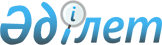 2009 жылға арналған Павлодар қаласының бюджеті туралы
					
			Күшін жойған
			
			
		
					Павлодар облысы Павлодар қалалық мәслихатының 2008 жылғы 26 желтоқсандағы N 244/11 шешімі. Павлодар облысы Павлодар қаласының Әділет басқармасында 2008 жылғы 30 желтоқсанда N 12-1-129 тіркелген. Қолдану мерзімінің өтуіне байланысты күші жойылды (Павлодар облысы Павлодар қалалық мәслихатының 2010 жылғы 14 сәуірдегі N 216 хаты)      Ескерту. Қолдану мерзімінің өтуіне байланысты күші жойылды (Павлодар облысы Павлодар қалалық мәслихатының 2010.04.14 N 216 хаты).

      Қазақстан Республикасының Бюджеттiк кодексiнiң 75 бабына, Қазақстан Республикасының "Қазақстан Республикасындағы жергiлiктi мемлекеттiк басқару туралы" Заңының 6 бабы 1 тармағының 1) тармақшасына сәйкес қалалық мәслихат ШЕШIМ ЕТЕДI:



      1. Павлодар қаласының 2009 жылға арналған бюджетi 1 қосымшаға сәйкес мына көлемде бекiтiлсiн:

      1) кiрiстер – 27 921 190 000 (жиырма жеті миллиард тоғыз жүз жиырма бір миллион жүз тоқсан мың)" деген цифрлармен ауыстырылсын теңге, соның iшiнде:

      салықтық түсiмдер бойынша – 16 516 855 000 (он алты миллиард бес жүз он алты миллион сегіз жүз елу бес мың) теңге;

      салықтық емес түсiмдер бойынша – 78 367 000 (жетпіс сегіз миллион үш жүз алпыс жеті мың) теңге;

      негiзгi капиталды сатудан түсетiн түсiмдер бойынша – 2 480 465 000 (екі миллиард төрт жүз сексен миллион төрт жүз алпыс бес мың) теңге;

      трансферттердiң түсiмдерi бойынша – 8 845 503 000 (сегіз миллиард сегіз жүз қырық бес миллион бес жүз үш мың) теңге;

      трансферттер түсімдерінің жалпы сомасында өңірлік жұмыспен қамту және кадрларды қайта даярлау стратегиясын іске асыруға берілетін – 3 188 900 000 (үш миллиард жүз сексен сегіз миллион тоғыз жүз мың) теңге нысаналы трансферттер көзделгені ескерілсін, соның ішінде:

      халықты жұмыспен қамтуды қамтамасыз етуге – 135 800 000 (жүз отыз бес миллион сегіз жүз мың) теңге;

      әлеуметтік жұмыс орындары және жастар тәжірибесі бағдарламасын кеңейтуге – 3 053 100 000 (үш миллиард елу үш миллион жүз мың) теңге;

      2010 жылға арналған "Жол картасы" жобаларының тізбесіне енгізілген объектілер бойынша жобалау – сметалық құжаттарды әзірлеу үшін трансферттер түсімдерінің жалпы сомасында облыс бюджетінен берілетін нысаналы трансферттер көзделгендігі ескерілсін – 32 233 000 (отыз екі миллион екі жүз отыз үш мың) теңге;

      2) шығындар – 27 653 289 000 (жиырма жеті миллиард алты жүз елу үш миллион екі жүз сексен тоғыз мың) теңге;

      3) таза бюджеттiк кредиттеу нөлге тең;

      4) - 2 096 000 (екі миллион тоқсан алты мың) теңге қаржы активтерімен операциялар бойынша сальдо, соның ішінде:

      мемлекеттің қаржы активтерін сатудан түсетін түсімдер - – 2 096 000 (екі миллион тоқсан алты мың) теңге;

      5) бюджет профицитi – 269 997 000 (екі жүз алпыс тоғыз миллион тоғыз жүз тоқсан жеті мың) теңге;

      6) бюджет профицитiн пайдалану – 269 997 000 (екі жүз алпыс тоғыз миллион тоғыз жүз тоқсан жеті мың) теңге соның iшiнде:

      қарыздардың түсiмi – 326 000 000 (үш жүз жиырма алты миллион) теңге;

      қарызды өтеу – 630 000 000 (алты жүз отыз миллион) теңге;

      бюджеттік қаражаттың пайдаланылатын бос қалдықтары – 34 003 000 (отыз төрт миллион үш мың) теңге.

      Ескерту. 1-тармаққа өзгерту енгізілді - Павлодар қалалық мәслихатының 2009.04.24 N 56/14; 2009.07.29 N 93/16; 2009.11.24 N 157/20 шешімдерімен.



      2. 2009 жылға арналған Павлодар қаласының бюджетiнде Павлодар қаласының бюджетiнен облыстық бюджетке – 11 535 822 000 (он бiр миллиард бес жүз отыз бес миллион сегiз жүз жиырма екi мың) теңге сомасында бюджеттiк алулар көзделгенi ескерiлсiн;



      3. Павлодар қаласының 2009 жылға арналған жергiлiктi атқарушы органының резервi – 54 496 000 (елу төрт миллион төрт жүз тоқсан алты мың) теңге, соның iшiнде:

      жергiлiктi атқарушы органының кезек күттiрмейтiн шығындар  резервi – 4 257 000 (төрт миллион екі жүз елу жеті мың) теңге;

      табиғи және техногендiк сипаттағы төтенше жағдайларды жою үшiн жергiлiктi атқарушы органының төтенше резервi – 12 958 000 (он екі миллион тоғыз жүз елу сегіз мың) теңге;

      Соттардың шешімдері бойынша міндеттемелерді орындау үшін жергілікті атқарушы органның резерві – 37 281 000 (отыз жеті миллион екі жүз сексен бір мың) теңге.

      Ескерту. 3-тармаққа өзгерту енгізілді - Павлодар қалалық мәслихатының 2009.04.24 N 56/14; 2009.07.29 N 93/16; 2009.11.24 N 157/20 шешімдерімен.



      4. Павлодар қаласының 2009 жылға арналған инвестициялық жобаларды (бағдарламаларды) және қалыптастыруды немесе заңды тұлғалардың жарғы капиталын көбейтудi жүзеге асыруға бағытталған бюджеттiк бағдарламаларға бөлiнiсiмен бюджеттi дамытудың бюджеттiк бағдарламалар тiзбесi 2 қосымшаға сәйкес бекiтiлсiн.



      5. Павлодар қаласының 2009 жылға арналған бюджетiн атқару кезіндегi секвестрлеуге жатпайтын жергiлiктi бюджеттiк бағдарламалар тiзбесi 3 қосымшаға сәйкес бекiтiлсiн.



      6. Кенжекөл селолық округi, Мойылды, Павлодар ауылдары, Ленин кентi әкiмi аппараттарының бюджеттiк бағдарламалар тiзбесi 4, 5, 6, 7 қосымшаларға сәйкес бекiтiлсiн.

      6-1 Павлодар қаласының бюджетінде 2008 жылғы кредиторлық берешекті өтеу көрсетілген шешімнің 8-қосымшасына және осы шешімнің 7-қосымшасына сәйкес көзделсін.

      Ескерту. 6-тармақ 6-1 тармағымен толықтырылды - Павлодар қалалық мәслихатының 2009.04.24 N 56/14 шешімімен.



      7. Павлодар қалалық мәслихатының 2002 жылғы 29 мамырдағы "Елдi мекендерде жұмыс iстейтiн бiлiм беру мамандарының еңбекақысы мен тарифтiк ставкасын 25% көтеру туралы" N 60 (2006 жылғы 14 маусымдағы нормативтiк құқықтық актiлерiнiң мемлекеттiк тiркеу Тiзiлiмiнде N - 1280 болып тiркелген, 2002 жылғы 16 шiлдедегi N 80 "Звезда Прииртышья" газетiнде жарияланған), Павлодар қалалық мәслихатының 2008 жылғы 4 сәуiрдегi Павлодар қалалық мәслихатының N 124/5 шешiмiмен енгiзiлген толықтырулары туралы 2002 жылғы 29 мамырдағы "Елдi мекендерде жұмыс iстейтiн бiлiм беру мамандарының еңбекақысы мен тарифтiк ставкасын 25% көтеру туралы" N 60 нормативтiк құқықтық актiлерiнiң мемлекеттiк тiркеу Тiзiлiмiнде 2008 жылғы 23 сәуiрдегi N 12-1-107 болып тiркелген, 2008 жылғы 22 мамырдағы N 55 "Сарыарқа самалы", 2008 жылғы 22 мамырдағы "Версия" газеттерiнде жарияланған) шешiмiнiң күшi жойылды деп танылсын.



      8. Елдi мекендерде жұмыс iстейтiн және мемлекеттiк қызметшiлер болып табылмайтын, әлеуметтiк қамсыздандыру және мәдениет салаларындағы мамандарға тарифтiк ставканың қала жағдайында осы қызмет түрлерiмен айналысатын мамандардың ставкасымен салыстырғанда 25 пайызға көтерiлуi белгiленсiн.



      9. Осы шешiм 2009 жылдың 1 қаңтарынан бастап қолданысқа енгiзiледi.      Сессия төрағасы                            С. Акимов      қалалық мәслихатының хатшысы               В. Лебедь

Павлодар қалалық мәслихатының

2008 жылғы 26 желтоқсандағы 

N 244/11 шешiмiне      

1 қосымша         2009 жылға арналған Павлодар қаласының нақтыланған бюджеті      Ескерту. 1-қосымша жаңа редакцияда - Павлодар қалалық мәслихатының 2009.11.24 N 157/20 шешімімен.

Павлодар қалалық мәслихатының

2008 жылғы 26 желтоқсандағы 

N 244/11 шешiмiне     

2 қосымша               Ескерту. 2-қосымша жаңа редакцияда - Павлодар қалалық мәслихатының 2009.04.24 N 56/14 шешімімен.Бюджеттік инвестициялық жобаларды (бағдарламаларды)

іске асыруға бағытталған бюджеттік бағдарламаларға бөлу арқылы,

2009 жылға арналған Павлодар қаласының бюджетін дамытудың

бюджеттік бағдарламалар тізбесі (толықтыруларымен)

Павлодар қалалық мәслихатының

2008 жылғы 26 желтоқсандағы 

N 244/11 шешiмiне      

3 қосымша         Павлодар қаласының 2009 жылға арналған қала бюджетiн атқару

кезiндегi секвестрлеуге жатпайтын жергiлiктi бюджеттiк

бағдарламалардың тiзбесi

Павлодар қалалық мәслихатының

2008 жылғы 26 желтоқсандағы 

N 244/11 шешiмiне     

4 қосымша               Ескерту. 4-қосымша жаңа редакцияда - Павлодар қалалық мәслихатының 2009.04.24 N 56/14 шешімімен.2009 жылға арналған Кенжекөл ауылдық округі

әкімі аппаратының бюджеттік бағдарламаларының тізбесі

(толықтыруларымен)

Павлодар қалалық мәслихатының

2008 жылғы 26 желтоқсандағы 

N 244/11 шешiмiне      

5 қосымша               Ескерту. 5-қосымша жаңа редакцияда - Павлодар қалалық мәслихатының 2009.04.24 N 56/14 шешімімен.2009 жылға арналған Мойылды ауылы әкімі

аппаратының бюджеттік бағдарламаларының тізбесі

(толықтыруларымен)

Павлодар қалалық мәслихатының

2008 жылғы 26 желтоқсандағы 

N 244/11 шешiмiне     

6 қосымша              Ескерту. 6-қосымша жаңа редакцияда - Павлодар қалалық мәслихатының 2009.04.24 N 56/14 шешімімен.Павлодар ауылы әкімі аппаратының 2009 жылға арналған

бюджеттік бағдарламалар тізбесі

(толықтыруларымен)

Павлодар қалалық мәслихатының

2008 жылғы 26 желтоқсандағы 

N 244/11 шешiмiне     

7 қосымша              Ескерту. 7-қосымша жаңа редакцияда - Павлодар қалалық мәслихатының 2009.04.24 N 56/14 шешімімен.2009 жылға арналған Ленин кенті әкімі аппаратының

бюджеттік бағдарламаларының тізбесі

(толықтыруларымен)

Павлодар қалалық мәслихатының

2008 жылғы 26 желтоқсандағы 

N 244/11 шешіміне     

8 қосымша          Павлодар қаласы бюджетінің 2008 жылғы кредиторлық берешектері      Ескерту. 8-қосымша жаңа редакцияда - Павлодар қалалық мәслихатының 2009.11.24 N 157/20 шешімімен.
					© 2012. Қазақстан Республикасы Әділет министрлігінің «Қазақстан Республикасының Заңнама және құқықтық ақпарат институты» ШЖҚ РМК
				СанатыСанатыСанатыСанатыСоммасында (мың теңге)СыныбыСыныбыСыныбыСоммасында (мың теңге)Iшкi сыныбыIшкi сыныбыIшкi сыныбыСоммасында (мың теңге)              АтауыСоммасында (мың теңге)123451. Кiрiстер279211901Салықтық түсімдер1651685501Табыс салығы70546192Жеке табыс салығы705461904Меншiкке салынатын салықтар20401991Мүлiкке салынатын салықтар12169303Жер салығы4040504Көлiк құралдарына салынатын салық4192005Бірыңғай жер салығы1905Тауарларға, жұмыстарға және қызметтерге салынатын iшкi салықтар71796112Акциздер65182203Табиғи және басқа да ресурстарды пайдаланғаны үшiн түсетiн түсiмдер4900004Кәсiпкерлiк және кәсiби қызметтi жүргiзгенi үшiн алынатын алымдар1428915Құмар ойын бизнеске салық2850008Заңдық мәнді іс-әрекеттерді жасағаны және (немесе) оған уәкілеттігі бар мемлекеттік органдар немесе лауазымды адамдар құжаттар бергені үшін алынатын міндетті төлемдер2424261Мемлекеттік баж2424262Салықтық емес түсiмдер7836701Мемлекеттік меншіктен түсетін кірістер418805Мемлекет меншігіндегі мүлікті жалға беруден түсетін кірістер4188002Мемлекеттік бюджеттен қаржыландырылатын мемлекеттік мекемелердің тауарларды (жұмыстарды, қызметтерді) өткізуінен түсетін түсімдер1101Мемлекеттік бюджеттен қаржыландырылатын мемлекеттік мекемелердің тауарларды (жұмыстарды, қызметтерді) өткізуінен түсетін түсімдер11003Мемлекеттік бюджеттен қаржыландырылатын мемлекеттік мекемелер ұйымдастыратын мемлекеттік сатып алуды өткізуден түсетін ақша түсімдері2301Мемлекеттік бюджеттен қаржыландырылатын мемлекеттік мекемелер ұйымдастыратын мемлекеттік сатып алуды өткізуден түсетін ақша түсімдері23004Мемлекеттік бюджеттен қаржыландырылатын, сондай-ақ Қазақстан Республикасы Ұлттық Банкінің бюджетінен (шығыстар сметасынан) ұсталатын және қаржыландырылатын мемлекеттік мекемелер салатын айыппұлдар, өсімпұлдар, санкциялар, өндіріп алулар26451Мұнай секторы ұйымдарынан түсетін түсімдерді қоспағанда, мемлекеттік бюджеттен қаржыландырылатын, сондай-ақ Қазақстан Республикасы Ұлттық Банкінің бюджетінен (шығыстар сметасынан) ұсталатын және қаржыландырылатын мемлекеттік мекемелер салатын айыппұлдар, өсімпұлдар, санкциялар, өндіріп алулар264506Басқа да салықтық емес түсiмдер335021Басқа да салықтық емес түсiмдер335023Негізгі капиталды сатудан түсетін түсімдер248046501Мемлекеттік мекемелерге бекітілген мемлекеттік мүлікті сату16738181Мемлекеттік мекемелерге бекітілген мемлекеттік мүлікті сату167381803Жердi және материалдық емес активтердi сату8066471Жерді сату7731472Материалдық емес активтерді сату335004Трансферттердің түсімдері884550302Мемлекеттiк басқарудың жоғары тұрған органдарынан түсетiн трансферттер88455032Облыстық бюджеттен түсетiн трансферттер8845503Функционалдық топФункционалдық топФункционалдық топФункционалдық топФункционалдық топСоммасында (мың теңге)Кiшi функцияКiшi функцияКiшi функцияКiшi функцияСоммасында (мың теңге)Бюджеттiк бағдарламалардың әкiмшiсiБюджеттiк бағдарламалардың әкiмшiсiБюджеттiк бағдарламалардың әкiмшiсiСоммасында (мың теңге)БағдарламаБағдарламаСоммасында (мың теңге)             АтауыСоммасында (мың теңге)1234562. Шығындар276532891Жалпы сипаттағы мемлекеттiк қызметтер24149501Мемлекеттiк басқарудың жалпы функцияларын орындайтын өкiлдi, атқарушы және басқа органдар136244112Аудан (облыстық маңызы бар қала) мәслихатының аппараты16499001Аудан (облыстық маңызы бар қала) мәслихатының қызметін қамтамасыз ету16499122Аудан (облыстық маңызы бар қала) әкімінің аппараты87410001Аудан (облыстық маңызы бар қала) әкімінің қызметін қамтамасыз ету87410123Қаладағы аудан, аудандық маңызы бар қала, кент, ауыл (село), ауылдық (селолық) округ әкімінің аппараты32335001Қаладағы ауданның, аудандық маңызы бар қаланың, кенттің, ауылдың (селоның), ауылдық (селолық) округтің әкімі аппаратының қызметін қамтамасыз ету3233502Қаржылық қызмет79890452Ауданның (облыстық маңызы бар қаланың) қаржы бөлімі79890001Қаржы бөлімінің қызметін қамтамасыз ету37506003Салық салу мақсатында мүлікті бағалауды жүргізу2376004Біржолғы талондарды беру жөніндегі жұмысты және біржолғы талондарды іске асырудан сомаларды жинаудың толықтығын қамтамасыз етуді ұйымдастыру18976011Коммуналдық меншікке түскен мүлікті есепке алу, сақтау, бағалау және сату2103205Жоспарлау және статистикалық қызмет25361453Ауданның (облыстық маңызы бар қаланың) экономика және бюджеттік жоспарлау бөлімі25361001Экономика және бюджеттік жоспарлау бөлімнің қызметін қамтамасыз ету253612Қорғаныс1205701Әскери мұқтаждар12057122Аудан (облыстық маңызы бар қала) әкімінің аппараты12057005Жалпыға бірдей әскери міндетті атқару шеңберіндегі іс-шаралар120573Қоғамдық тәртіп, қауіпсіздік, құқықтық, сот, қылмыстық-атқару қызметі5440201Құқық қорғау қызметi54402458Ауданның (облыстық маңызы бар қаланың) тұрғын үй-коммуналдық шаруашылығы, жолаушылар көлігі және автомобиль жолдары бөлімі54402021Елдi мекендерде жол жүрісі қауiпсiздiгін қамтамасыз ету544024Бiлiм беру721835301Мектепке дейiнгi тәрбие және оқыту1472016123Қаладағы аудан, аудандық маңызы бар қала, кент, ауыл (село), ауылдық (селолық) округ әкімінің аппараты58820004Мектепке дейінгі тәрбие ұйымдарын қолдау58820464Ауданның (облыстық маңызы бар қаланың) білім беру бөлімі1413196009Мектепке дейінгі тәрбие ұйымдарының қызметін қамтамасыз ету141319602Бастауыш, негізгі орта және жалпы орта білім беру3545750123Қаладағы аудан, аудандық маңызы бар қала, кент, ауыл (село), ауылдық (селолық) округ әкімінің аппараты4751005Ауылдық (селолық) жерлерде балаларды мектепке дейін тегін алып баруды және кері алып келуді ұйымдастыру4751464Ауданның (облыстық маңызы бар қаланың) білім бөлімі3540999003Жалпы білім беру3203225006Балалар үшін қосымша білім беру290679010Республикалық бюджеттен берілетін нысаналы трансферттердің есебінен білім берудің мемлекеттік жүйесіне оқытудың жаңа технологияларын енгізу4709504Техникалық және кәсіптік, орта білімнен кейінгі білім беру23575464Ауданның (облыстық маңызы бар қаланың) білім беру бөлімі23575018Кәсіптік оқытуды ұйымдастыру2357509Бiлiм беру саласындағы өзге де қызметтер2177012123Қаладағы аудан, аудандық маңызы бар қала, кент, ауыл  (село), ауылдық (селолық) округ әкімінің аппараты26119018Өңірлік жұмыспен қамту және кадрларды қайта даярлау стратегиясын іске асыру шеңберінде білім беру объектілерін күрделі, ағымды жөндеу26119464Ауданның (облыстық маңызы бар қаланың) білім бөлімі850123001Білім беру бөлімінің қызметін қамтамасыз ету25287005Ауданның (облыстық маңызы бар қаланың) мемлекеттік білім беру мекемелер үшін оқулықтар мен оқу-әдiстемелiк кешендерді сатып алу және жеткізу90158007Аудандық (қалалық) ауқымдағы мектеп олимпиадаларын және мектептен тыс іс-шараларды өткiзу2097011Өңірлік жұмыспен қамту және кадрларды қайта даярлау стратегиясын іске асыру шеңберінде білім беру объектілерін күрделі, ағымды жөндеу732581467Ауданның (облыстық маңызы бар қаланың) құрылыс бөлімі1300770037Білім беру объектілерін салу және реконструкциялау13007706Әлеуметтiк көмек және әлеуметтiк қамсыздандыру93252302Әлеуметтiк көмек850522123Қаладағы аудан, аудандық маңызы бар қала, кент, ауыл (село), ауылдық (селолық) округ әкімінің аппараты1194003Мұқтаж азаматтарға үйінде әлеуметтік көмек көрсету1194451Ауданның (облыстық маңызы бар қаланың) жұмыспен қамту және әлеуметтік бағдарламалар бөлімі847790002Еңбекпен қамту бағдарламасы297972005Мемлекеттік атаулы әлеуметтік көмек23500006Тұрғын үй көмегі35806007Жергілікті өкілетті органдардың шешімі бойынша мұқтаж азаматтардың жекелеген топтарына әлеуметтік көмек266943010Үйден тәрбиеленіп оқытылатын мүгедек балаларды материалдық қамтамасыз ету10247013Белгіленген тұрғылықты жері жоқ тұлғаларды әлеуметтік бейімдеу50332014Мұқтаж азаматтарға үйде әлеуметтiк көмек көрсету42729015Зейнеткерлер мен мүгедектерге әлеуметтiк қызмет көрсету аумақтық орталығы5635701618 жасқа дейінгі балаларға мемлекеттік жәрдемақылар10831017Мүгедектерді оңалту жеке бағдарламасына сәйкес, мұқтаж мүгедектерді міндетті гигиеналық құралдармен қамтамасыз етуге, және ымдау тілі мамандарының, жеке көмекшілердің қызмет көрсету53073464Ауданның (облыстық маңызы бар қаланың) білім бөлімі1538008Білім беру ұйымдарының күндізгі оқу нысанының оқушылары мен тәрбиеленушілерін әлеуметтік қолдау153809Әлеуметтiк көмек және әлеуметтiк қамтамасыз ету салаларындағы өзге де қызметтер82001451Ауданның (облыстық маңызы бар қаланың) жұмыспен қамту және әлеуметтік бағдарламалар бөлімі82001001Жұмыспен қамту және әлеуметтік бағдарламалар бөлімінің қызметін қамтамасыз ету44354011Жәрдемақыларды және басқа да әлеуметтік төлемдерді есептеу, төлеу мен жеткізу бойынша қызметтерге ақы төлеу1180018Өңірлік жұмыспен қамту және кадрларды қайта даярлау стратегиясын іске асыру шеңберінде әлеуметтік қамсыздандыру объектілерін күрделі, ағымды жөндеу364677Тұрғын үй-коммуналдық шаруашылық514829501Тұрғын үй шаруашылығы2449583458Ауданның (облыстық маңызы бар қаланың) тұрғын үй-коммуналдық шаруашылығы, жолаушылар көлігі және автомобиль жолдары бөлімі46418003Мемлекеттік тұрғын үй қорының сақталуын ұйымдастыру46418467Ауданның (облыстық маңызы бар қаланың) құрылыс бөлімі2403165003Мемлекеттік коммуналдық тұрғын үй қорының тұрғын үй құрылысы және (немесе) сатып алу413703004Инженерлік коммуникациялық инфрақұрылымды дамыту, жайластыру және (немесе) сатып алу1322638019Тұрғын үй салу және (немесе) сатып алу66682402Коммуналдық шаруашылық1978759123Қаладағы аудан, аудандық маңызы бар қала, кент, ауыл (село), ауылдық (селолық) округ әкімінің аппараты55369014Елді мекендерді сумен жабдықтауды ұйымдастыру2708015Өңірлік жұмыспен қамту және кадрларды қайта даярлау стратегиясын іске асыру шеңберінде инженерлік коммуникациялық инфрақұрылымды жөндеу және елді-мекендерді көркейту52661458Ауданның (облыстық маңызы бар қаланың) тұрғын үй-коммуналдық шаруашылығы, жолаушылар көлігі және автомобиль жолдары бөлімі1640479012Сумен жабдықтау және су бөлу жүйесінің қызмет етуі50795028Коммуналдық шаруашылығын дамыту15518030Өңірлік жұмыспен қамту және кадрларды қайта даярлау стратегиясын іске асыру шеңберінде инженерлік коммуникациялық инфрақұрылымды жөндеу және елді-мекендерді көркейту1551055032Өңірлік жұмыспен қамту және кадрларды қайта даярлау стратегиясын іске асыру шеңберінде инженерлік коммуникациялық инфрақұрылымды дамыту және елді-мекендерді көркейту23111467Ауданның (облыстық маңызы бар қаланың) құрылыс бөлімі282911005Коммуналдық шаруашылығын дамыту747006Сумен жабдықтау жүйесін дамыту14031Өңірлік жұмыспен қамту және кадрларды қайта даярлау стратегиясын іске асыру шеңберінде инженерлік коммуникациялық инфрақұрылымды дамыту және елді-мекендерді көркейту28215003Елді-мекендерді көркейту719953123Қаладағы аудан, аудандық маңызы бар қала, кент, ауыл (село), ауылдық (селолық) округ әкімінің аппараты11574008Елді мекендерде көшелерді жарықтандыру6435009Елді мекендердің санитариясын қамтамасыз ету1620011Елді мекендерді абаттандыру мен көгалдандыру3519458Ауданның (облыстық маңызы бар қаланың) тұрғын үй-коммуналдық шаруашылығы, жолаушылар көлігі және автомобиль жолдары бөлімі708379015Елдi мекендердегі көшелердi жарықтандыру144966016Елдi мекендердiң санитариясын қамтамасыз ету150093017Жерлеу орындарын күтiп-ұстау және туысы жоқтарды жерлеу23149018Елдi мекендердi абаттандыру және көгалдандыру3901718Мәдениет, спорт, туризм және ақпараттық кеңістiк80342601Мәдениет саласындағы қызмет171995123Қаладағы аудан, аудандық маңызы бар қала, кент, ауыл (село), ауылдық (селолық) округ әкімінің аппараты1073006Жергілікті деңгейде мәдени-демалыс жұмыстарын қолдау1073455Ауданның (облыстық маңызы бар қаланың) мәдениет және тілдерді дамыту бөлімі170922003Мәдени-демалыс жұмысын қолдау17092202Спорт128439465Ауданның (облыстық маңызы бар қаланың) Дене шынықтыру және спорт бөлімі113313006Аудандық (облыстық маңызы бар қалалық) деңгейде спорттық жарыстар өткiзу112476007Әртүрлi спорт түрлерi бойынша аудан (облыстық маңызы бар қала) құрама командаларының мүшелерiн дайындау және олардың облыстық спорт жарыстарына қатысуы837467Ауданның (облыстық маңызы бар қаланың) құрылыс бөлімі15126008Спорт объектілерін дамыту1512603Ақпараттық кеңiстiк113538455Ауданның (облыстық маңызы бар қаланың) мәдениет және тілдерді дамыту бөлімі68709006Аудандық (қалалық) кiтапханалардың жұмыс iстеуi67948007Мемлекеттік тілді және Қазақстан халықтарының басқа да тілді дамыту761456Ауданның (облыстық маңызы бар қаланың) ішкі саясат бөлімі44829002Бұқаралық ақпарат құралдары арқылы мемлекеттiк ақпарат саясатын жүргізу4482909Мәдениет, спорт, туризм және ақпараттық кеңiстiктi ұйымдастыру жөнiндегi өзге де қызметтер389454455Ауданның (облыстық маңызы бар қаланың) мәдениет және тілдерді дамыту бөлімі176833001Мәдениет және тілдерді дамыту бөлімінің қызметін қамтамасыз ету9986004Өңірлік жұмыспен қамту және кадрларды қайта даярлау стратегиясын іске асыру шеңберінде мәдениет объектілерін күрделі, ағымды жөндеу166847456Ауданның (облыстық маңызы бар қаланың) ішкі саясат бөлімі29944001Ішкі саясат бөлімінің қызметін қамтамасыз ету10224003Жастар саясаты саласындағы өңірлік бағдарламаларды iске асыру19720465Ауданның (облыстық маңызы бар қаланың) Дене шынықтыру және спорт бөлімі182677001Дене шынықтыру және спорт бөлімі қызметін қамтамасыз ету6301003Өңірлік жұмыспен қамту және кадрларды қайта даярлау стратегиясын іске асыру шеңберінде спорт объектілерін күрделі, ағымды жөндеу17637610Ауыл, су, орман, балық шаруашылығы, ерекше қорғалатын табиғи аумақтар, қоршаған ортаны және жануарлар дүниесін қорғау, жер қатынастары4634101Ауыл шаруашылығы10797453Ауданның (облыстық маңызы бар қаланың) экономика және бюджеттік жоспарлау бөлімі365099Республикалық бюджеттен берілетін нысаналы трансферттер есебінен ауылдық елді мекендер саласының мамандарын әлеуметтік қолдау шараларын іске асыру365462Ауданның (облыстық маңызы бар қаланың) ауыл шаруашылық бөлімі6032001Ауыл шаруашылығы бөлімінің қызметін қамтамасыз ету6032467Ауданның (облыстық маңызы бар қаланың) құрылыс бөлімі4400010Ауыл шаруашылығы объектілерін дамыту440002Су шаруашылығы2757467Ауданның (облыстық маңызы бар қаланың) құрылыс бөлімі2757012Сумен жабдықтау жүйесін дамыту275706Жер қатынастары25703463Ауданның (облыстық маңызы бар қаланың) жер қатынастары бөлімі25703001Жер қатынастары бөлімінің қызметін қамтамасыз ету23703004Жердi аймақтарға бөлу жөнiндегi жұмыстарды ұйымдастыру200009Ауыл, су, орман, балық шаруашылығы және қоршаған ортаны қорғау мен жер қатынастары саласындағы өзге де қызметтер7084455Ауданның (облыстық маңызы бар қаланың) мәдениет және тілдерді дамыту бөлімі7084008Өңірлік жұмыспен қамту және кадрларды қайта даярлау стратегиясын іске асыру шеңберінде ауылдарда (селоларда), ауылдық (селолық) округтерде әлеуметтік жобаларды қаржыландыру708411Өнеркәсіп, сәулет, қала құрылысы және құрылыс қызметі2353002Сәулет, қала құрылысы және құрылыс қызметі23530467Ауданның (облыстық маңызы бар қаланың) құрылыс бөлімі13829001Құрылыс бөлімінің қызметін қамтамасыз ету13829468Ауданның (облыстық маңызы бар қаланың) сәулет және қала құрылысы бөлімі9701001Қала құрылысы және сәулет бөлімінің қызметін қамтамасыз ету8753003Аудан аумағында қала құрылысын дамытудың кешенді схемаларын, аудандық (облыстық ) маңызы бар қалалардың, кенттердің және өзге де ауылдық елді мекендердің бас жоспарларын әзірлеу94812Көлiк және коммуникация146832501Автомобиль көлiгi1253648123Қаладағы аудан, аудандық маңызы бар қала, кент, ауыл (село), ауылдық (селолық) округ әкімінің аппараты13484013Аудандық маңызы бар қалаларда, кенттерде, ауылдарда (селоларда), ауылдық (селолық) округтерде автомобиль жолдарының жұмыс істеуін қамтамасыз ету13484458Ауданның (облыстық маңызы бар қаланың) тұрғын үй-коммуналдық шаруашылығы, жолаушылар көлігі және автомобиль жолдары бөлімі1240164022Көлік инфрақұрылымын дамыту16700023Автомобиль жолдарының жұмыс істеуін қамтамасыз ету122346409Көлiк және коммуникациялар саласындағы өзге де қызметтер214677123Қаладағы аудан, аудандық маңызы бар қала, кент, ауыл (село), ауылдық (селолық) округ әкімінің аппараты490020Өңірлік жұмыспен қамту және кадрларды қайта даярлау стратегиясын іске асыру шеңберінде елді-мекендер көшелерін жөндеу және ұстау490458Ауданның (облыстық маңызы бар қаланың) тұрғын үй-коммуналдық шаруашылығы, жолаушылар көлігі және автомобиль жолдары бөлімі214187008Өңірлік жұмыспен қамту және кадрларды қайта даярлау стратегиясын іске асыру шеңберінде аудандық маңызы бар автомобиль жолдарын, қала және елді-мекендер көшелерін жөндеу және ұстау2054009Өңірлік жұмыспен қамту және кадрларды қайта даярлау стратегиясын іске асыру шеңберінде аудандық маңызы бар автомобиль жолдарын, қала және елді-мекендер көшелерін салу және қайта құру119071024Кентiшiлiк (қалаiшiлiк) және ауданiшiлiк қоғамдық жолаушылар тасымалдарын ұйымдастыру9306213Басқалар14045103Кәсiпкерлiк қызметтi қолдау және бәсекелестікті қорғау13354469Ауданның (облыстық маңызы бар қаланың) кәсіпкерлік бөлімі13354001Кәсіпкерлік бөлімі қызметін қамтамасыз ету7884003Кәсіпкерлік қызметті қолдау547009Басқа127097452Ауданның (облыстық маңызы бар қаланың) қаржы бөлімі54496012Ауданның (облыстық маңызы бар қаланың) жергілікті атқарушы органының резерві54496458Ауданның (облыстық маңызы бар қаланың) тұрғын үй-коммуналдық шаруашылығы, жолаушылар көлігі және автомобиль жолдары бөлімі72601001Тұрғын үй-коммуналдық шаруашылығы, жолаушылар көлігі және автомобиль жолдары бөлімінің қызметін қамтамасыз ету7260115Трансферттер1156409101Трансферттер11564091452Ауданның (облыстық маңызы бар қаланың) қаржы бөлімі11564091006Нысаналы пайдаланылмаған (толық пайдаланылмаған) трансферттерді қайтару28269007Бюджеттік алулар115358223. Таза бюджеттік кредиттеу04. Қаржы активтерiмен операциялар бойынша сальдо-20966Мемлекеттік қаржы активтерін сатудан түсетін түсімдер209601Мемлекеттік қаржы активтерін сатудан түсетін түсімдер20961Қаржы активтерін ел ішінде сатудан түсетін түсімдер20965. Бюджет тапшылығы (профициті)2699976. Бюджетi тапшылығы қаржыландыру (профицитiн пайдалану)-269997соның iшiнде7Қарыздар түсiмi32600001Мемлекеттiк iшкi қарыздар3260002Қарыз алу келiсiм-шарттары32600016Қарыздарды өтеу63000001Қарыздарды өтеу630000452Ауданның (облыстық маңызы бар қаланың) қаржы бөлімі630000009Жергiлiктi атқарушы органдардың борышын өтеу6300008Бюджет қаражаттарының пайдаланылатын қалдықтары3400301Бюджет қаражаты қалдықтары340031Бюджет қаражатының бос қалдықтары34003Функционалдық топФункционалдық топФункционалдық топФункционалдық топФункционалдық топКiшi функцияКiшi функцияКiшi функцияКiшi функцияБюджеттiк бағдарламалардың әкiмшiсiБюджеттiк бағдарламалардың әкiмшiсiБюджеттiк бағдарламалардың әкiмшiсiБағдарламаБағдарламаАтауы12345Инвестициялық жобалар04Бiлiм беру9Бiлiм беру саласындағы өзге де қызметтер467Ауданның (облыстық маңызы бар қаланың) құрылыс бөлімі037Білім беру объектілерін салу және реконструкциялау07Тұрғын үй-коммуналдық шаруашылық1Тұрғын үй шаруашылығы467Ауданның (облыстық маңызы бар қаланың) құрылыс бөлімі003Мемлекеттік коммуналдық тұрғын үй қорының тұрғын үй құрылысы және (немесе) сатып алу004Инженерлік коммуникациялық инфрақұрылымды дамыту, жайластыру және (немесе) сатып алу019Тұрғын үй салу және (немесе) сатып алу2Коммуналдық шаруашылық467Ауданның (облыстық маңызы бар қаланың) құрылыс бөлімі005Коммуналдық шаруашылығын дамыту006Сумен жабдықтау жүйесін дамыту031Өңірлік жұмыспен қамту және кадрларды қайта даярлау стратегиясын іске асыру шеңберінде инженерлік коммуникациялық инфрақұрылымды дамыту және елді-мекендерді көркейту08Мәдениет, спорт, туризм және ақпараттық кеңістiк2Спорт 467Ауданның (облыстық маңызы бар қаланың) құрылыс бөлімі008Спорт объектілерін дамыту10Ауыл, су, орман, балық шаруашылығы, ерекше қорғалатын табиғи аумақтар, қоршаған ортаны және жануарлар дүниесін қорғау, жер қатынастары1Ауыл шаруашылығы467Ауданның (облыстық маңызы бар қаланың) құрылыс бөлімі010Ауыл шаруашылығы объектілерін дамыту2Су шаруашылығы467Ауданның (облыстық маңызы бар қаланың) құрылыс бөлімі012Сумен жабдықтау жүйесін дамытуИнвестициялық бағдарламалар12Көлiк және коммуникация1Автомобиль көлiгi458Ауданның (облыстық маңызы бар қаланың) тұрғын үй-коммуналдық шаруашылығы, жолаушылар көлігі және автомобиль жолдары бөлімі022Көлік инфрақұрылымын дамыту9Көлiк және коммуникациялар саласындағы өзге де қызметтер458Ауданның (облыстық маңызы бар қаланың) тұрғын үй-коммуналдық шаруашылығы, жолаушылар көлігі және автомобиль жолдары бөлімі009Өңірлік жұмыспен қамту және кадрларды қайта даярлау стратегиясын іске асыру шеңберінде аудандық маңызы бар автомобиль жолдарын, қала және елді-мекендер көшелерін салу және қайта құруФункционалдық топФункционалдық топФункционалдық топФункционалдық топФункционалдық топКiшi функцияКiшi функцияКiшi функцияКiшi функцияБюджеттiк бағдарламалардың әкiмшiсiБюджеттiк бағдарламалардың әкiмшiсiБюджеттiк бағдарламалардың әкiмшiсiБағдарламаБағдарламаАтауы1234504Бiлiм беру2Жалпы бастауыш, жалпы негiзгi, жалпы орта бiлiм беру464Қала бiлiм беру бөлiмi003Жалпы бiлiм беруФункционалдық топФункционалдық топФункционалдық топФункционалдық топФункционалдық топКiшi функция Кiшi функция Кiшi функция Кiшi функция Бюджеттiк бағдарламалардың әкiмшiсi Бюджеттiк бағдарламалардың әкiмшiсi Бюджеттiк бағдарламалардың әкiмшiсi БағдарламаБағдарламаАтауы1234501Жалпы сипаттағы мемлекеттiк қызметтер1Мемлекеттiк басқарудың жалпы функцияларын орындайтын өкiлдi, атқарушы және басқа органдар123Қаладағы аудан, аудандық маңызы бар қала, кент, ауыл (село), ауылдық (селолық) округ әкімінің аппараты001Қаладағы ауданның, аудандық маңызы бар қаланың, кенттің, ауылдың (селоның), ауылдық (селолық) округтің әкімі аппаратының қызметін қамтамасыз ету04Бiлiм беру1Мектепке дейiнгi тәрбие және оқыту123Қаладағы аудан, аудандық маңызы бар қала, кент, ауыл  (село), ауылдық (селолық) округ әкімінің аппараты004Мектепке дейінгі тәрбие ұйымдарын қолдау2Бастауыш, негізгі орта және жалпы орта білім беру123Қаладағы аудан, аудандық маңызы бар қала, кент, ауыл (село), ауылдық (селолық) округ әкімінің аппараты005Ауылдық (селолық) жерлерде балаларды мектепке дейін тегін алып баруды және кері алып келуді ұйымдастыру06Әлеуметтiк көмек және әлеуметтiк қамсыздандыру2Әлеуметтiк көмек123Қаладағы аудан, аудандық маңызы бар қала, кент, ауыл (село), ауылдық (селолық) округ әкімінің аппараты003Мұқтаж азаматтарға үйінде әлеуметтік көмек көрсету07Тұрғын үй-коммуналдық шаруашылық2Коммуналдық шаруашылық123Қаладағы аудан, аудандық маңызы бар қала, кент, ауыл (село), ауылдық (селолық) округ әкімінің аппараты015Өңірлік жұмыспен қамту және кадрларды қайта даярлау стратегиясын іске асыру шеңберінде инженерлік коммуникациялық инфрақұрылымды жөндеу және елді-мекендерді көркейту3Елді-мекендерді көркейту123Қаладағы аудан, аудандық маңызы бар қала, кент, ауыл (село), ауылдық (селолық) округ әкімінің аппараты008Елді мекендерде көшелерді жарықтандыру009Елді мекендердің санитариясын қамтамасыз ету011Елді мекендерді абаттандыру мен көгалдандыру12Көлiк және коммуникация1Автомобиль көлiгi123Қаладағы аудан, аудандық маңызы бар қала, кент, ауыл (село), ауылдық (селолық) округ әкімінің аппараты013Аудандық маңызы бар қалаларда, кенттерде, ауылдарда (селоларда), ауылдық (селолық) округтерде автомобиль жолдарының жұмыс істеуін қамтамасыз ету9Көлiк және коммуникациялар саласындағы өзге де қызметтер123Қаладағы аудан, аудандық маңызы бар қала, кент, ауыл (село), ауылдық (селолық) округ әкімінің аппараты020Өңірлік жұмыспен қамту және кадрларды қайта даярлау стратегиясын іске асыру шеңберінде елді-мекендер көшелерін жөндеу және ұстауФункционалдық топФункционалдық топФункционалдық топФункционалдық топФункционалдық топКiшi функцияКiшi функцияКiшi функцияКiшi функцияБюджеттiк бағдарламалардың әкiмшiсiБюджеттiк бағдарламалардың әкiмшiсiБюджеттiк бағдарламалардың әкiмшiсiБағдарламаБағдарламаАтауы1234501Жалпы сипаттағы мемлекеттiк қызметтер1Мемлекеттiк басқарудың жалпы функцияларын орындайтын өкiлдi, атқарушы және басқа органдар123Қаладағы аудан, аудандық маңызы бар қала, кент, ауыл (село), ауылдық (селолық) округ әкімінің аппараты001Қаладағы ауданның, аудандық маңызы бар қаланың, кенттің, ауылдың (селоның), ауылдық (селолық) округтің әкімі аппаратының қызметін қамтамасыз ету07Тұрғын үй-коммуналдық шаруашылық2Коммуналдық шаруашылық123Қаладағы аудан, аудандық маңызы бар қала, кент, ауыл (село), ауылдық (селолық) округ әкімінің аппараты015Өңірлік жұмыспен қамту және кадрларды қайта даярлау стратегиясын іске асыру шеңберінде инженерлік коммуникациялық инфрақұрылымды жөндеу және елді-мекендерді көркейту3Елді-мекендерді көркейту123Қаладағы аудан, аудандық маңызы бар қала, кент, ауыл (село), ауылдық (селолық) округ әкімінің аппараты008Елді мекендерде көшелерді жарықтандыру009Елді мекендердің санитариясын қамтамасыз ету011Елді мекендерді абаттандыру мен көгалдандыру08Мәдениет, спорт, туризм және ақпараттық кеңістiк1Мәдениет саласындағы қызмет123Қаладағы аудан, аудандық маңызы бар қала, кент, ауыл  (село), ауылдық (селолық) округ әкімінің аппараты006Жергілікті деңгейде мәдени-демалыс жұмыстарын қолдау12Көлiк және коммуникация1Автомобиль көлiгi123Қаладағы аудан, аудандық маңызы бар қала, кент, ауыл (село), ауылдық (селолық) округ әкімінің аппараты013Аудандық маңызы бар қалаларда, кенттерде, ауылдарда (селоларда), ауылдық (селолық) округтерде автомобиль жолдарының жұмыс істеуін қамтамасыз етуФункционалдық топФункционалдық топФункционалдық топФункционалдық топФункционалдық топКiшi функцияКiшi функцияКiшi функцияКiшi функцияБюджеттiк бағдарламалардың әкiмшiсiБюджеттiк бағдарламалардың әкiмшiсiБюджеттiк бағдарламалардың әкiмшiсiБағдарламаБағдарламаАтауы1234501Жалпы сипаттағы мемлекеттiк қызметтер1Мемлекеттiк басқарудың жалпы функцияларын орындайтын өкiлдi, атқарушы және басқа органдар123Қаладағы аудан, аудандық маңызы бар қала, кент, ауыл (село), ауылдық (селолық) округ әкімінің аппараты001Қаладағы ауданның, аудандық маңызы бар қаланың, кенттің, ауылдың (селоның), ауылдық (селолық) округтің әкімі аппаратының қызметін қамтамасыз ету04Бiлiм беру1Мектепке дейiнгi тәрбие және оқыту123Қаладағы аудан, аудандық маңызы бар қала, кент, ауыл (село), ауылдық (селолық) округ әкімінің аппараты004Мектепке дейінгі тәрбие ұйымдарын қолдау2Бастауыш, негізгі орта және жалпы орта білім беру123Қаладағы аудан, аудандық маңызы бар қала, кент, ауыл (село), ауылдық (селолық) округ әкімінің аппараты005Ауылдық (селолық) жерлерде балаларды мектепке дейін тегін алып баруды және кері алып келуді ұйымдастыру9Бiлiм беру саласындағы өзге де қызметтер123Қаладағы аудан, аудандық маңызы бар қала, кент, ауыл (село), ауылдық (селолық) округ әкімінің аппараты018Аймақтық жұмыспен қамту және кадрларды қайта даярлау стратегиясын жүзеге асыру шеңберінде білім беру объектілерін күрделі, ағымдағы жөндеу07Тұрғын үй-коммуналдық шаруашылық2Коммуналдық шаруашылық123Қаладағы аудан, аудандық маңызы бар қала, кент, ауыл (село), ауылдық (селолық) округ әкімінің аппараты014Елді мекендерді сумен жабдықтауды ұйымдастыру015Өңірлік жұмыспен қамту және кадрларды қайта даярлау стратегиясын іске асыру шеңберінде инженерлік коммуникациялық инфрақұрылымды жөндеу және елді-мекендерді көркейту3Елді-мекендерді көркейту123Қаладағы аудан, аудандық маңызы бар қала, кент, ауыл (село), ауылдық (селолық) округ әкімінің аппараты008Елді мекендерде көшелерді жарықтандыру009Елді мекендердің санитариясын қамтамасыз ету011Елді мекендерді абаттандыру мен көгалдандыру08Мәдениет, спорт, туризм және ақпараттық кеңістiк1Мәдениет саласындағы қызмет123Қаладағы аудан, аудандық маңызы бар қала, кент, ауыл (село), ауылдық (селолық) округ әкімінің аппараты006Жергілікті деңгейде мәдени-демалыс жұмыстарын қолдау12Көлiк және коммуникация1Автомобиль көлiгi123Қаладағы аудан, аудандық маңызы бар қала, кент, ауыл  (село), ауылдық (селолық) округ әкімінің аппараты013Аудандық маңызы бар қалаларда, кенттерде, ауылдарда (селоларда), ауылдық (селолық) округтерде автомобиль жолдарының жұмыс істеуін қамтамасыз етуФункционалдық топФункционалдық топФункционалдық топФункционалдық топФункционалдық топКiшi функцияКiшi функцияКiшi функцияКiшi функцияБюджеттiк бағдарламалардың әкiмшiсiБюджеттiк бағдарламалардың әкiмшiсiБюджеттiк бағдарламалардың әкiмшiсiБағдарламаБағдарламаАтауы1234501Жалпы сипаттағы мемлекеттiк қызметтер1Мемлекеттiк басқарудың жалпы функцияларын орындайтын өкiлдi, атқарушы және басқа органдар123Қаладағы аудан, аудандық маңызы бар қала, кент, ауыл (село), ауылдық (селолық) округ әкімінің аппараты001Қаладағы ауданның, аудандық маңызы бар қаланың, кенттің, ауылдың (селоның), ауылдық (селолық) округтің әкімі аппаратының қызметін қамтамасыз ету04Бiлiм беру1Мектепке дейiнгi тәрбие және оқыту123Қаладағы аудан, аудандық маңызы бар қала, кент, ауыл (село), ауылдық (селолық) округ әкімінің аппараты004Мектепке дейінгі тәрбие ұйымдарын қолдау2Бастауыш, негізгі орта және жалпы орта білім беру123Қаладағы аудан, аудандық маңызы бар қала, кент, ауыл (село), ауылдық (селолық) округ әкімінің аппараты005Ауылдық (селолық) жерлерде балаларды мектепке дейін тегін алып баруды және кері алып келуді ұйымдастыру9Бiлiм беру саласындағы өзге де қызметтер123Қаладағы аудан, аудандық маңызы бар қала, кент, ауыл (село), ауылдық (селолық) округ әкімінің аппараты018Аймақтық жұмыспен қамту және кадрларды қайта даярлау стратегиясын жүзеге асыру шеңберінде білім беру объектілерін күрделі, ағымдағы жөндеу06Әлеуметтiк көмек және әлеуметтiк қамсыздандыру2Әлеуметтiк көмек123Қаладағы аудан, аудандық маңызы бар қала, кент, ауыл (село), ауылдық (селолық) округ әкімінің аппараты003Мұқтаж азаматтарға үйінде әлеуметтік көмек көрсету07Тұрғын үй-коммуналдық шаруашылық3Елді-мекендерді көркейту123Қаладағы аудан, аудандық маңызы бар қала, кент, ауыл (село), ауылдық (селолық) округ әкімінің аппараты008Елді мекендерде көшелерді жарықтандыру009Елді мекендердің санитариясын қамтамасыз ету011Елді мекендерді абаттандыру мен көгалдандыру08Мәдениет, спорт, туризм және ақпараттық кеңістiк1Мәдениет саласындағы қызмет123Қаладағы аудан, аудандық маңызы бар қала, кент, ауыл (село), ауылдық (селолық) округ әкімінің аппараты006Жергілікті деңгейде мәдени-демалыс жұмыстарын қолдау12Көлiк және коммуникация1Автомобиль көлiгi123Қаладағы аудан, аудандық маңызы бар қала, кент, ауыл (село), ауылдық (селолық) округ әкімінің аппараты013Аудандық маңызы бар қалаларда, кенттерде, ауылдарда (селоларда), ауылдық (селолық) округтерде автомобиль жолдарының жұмыс істеуін қамтамасыз етуФункционалдық топФункционалдық топФункционалдық топФункционалдық топФункционалдық топСоммасында (мың теңге) Кiшi функция Кiшi функция Кiшi функция Кiшi функцияСоммасында (мың теңге)Бюджеттiк бағдарламалардың әкiмшiсiБюджеттiк бағдарламалардың әкiмшiсiБюджеттiк бағдарламалардың әкiмшiсiСоммасында (мың теңге)БағдарламаБағдарламаСоммасында (мың теңге)             АтауыСоммасында (мың теңге)123456Барлығы1729731Жалпы сипаттағы мемлекеттiк қызметтер234201Мемлекеттiк басқарудың жалпы функцияларын орындайтын өкiлдi, атқарушы және басқа органдар1271112Аудан (облыстық маңызы бар қала) мәслихатының аппараты297001Аудан (облыстық маңызы бар қала) мәслихатының қызметін қамтамасыз ету297122Аудан (облыстық маңызы бар қала) әкімінің аппараты555001Аудан (облыстық маңызы бар қала) әкімінің қызметін қамтамасыз ету555123Қаладағы аудан, аудандық маңызы бар қала, кент, ауыл (село), ауылдық (селолық) округ әкімінің аппараты419001Қаладағы ауданның, аудандық маңызы бар қаланың, кенттің, ауылдың (селоның), ауылдық (селолық) округтің әкімі аппаратының қызметін қамтамасыз ету41902Қаржылық қызмет1071452Ауданның (облыстық маңызы бар қаланың) қаржы бөлімі1071001Қаржы бөлімінің қызметін қамтамасыз ету636004Біржолғы талондарды беру жөніндегі жұмысты және біржолғы талондарды іске асырудан сомаларды жинаудың толықтығын қамтамасыз етуді ұйымдастыру303011Коммуналдық меншікке түскен мүлікті есепке алу, сақтау, бағалау және сату1322Қорғаныс3001Әскери мұқтаждар30122Аудан (облыстық маңызы бар қала) әкімінің аппараты30005Жалпыға бірдей әскери міндетті атқару шеңберіндегі іс-шаралар304Бiлiм беру2073302Бастауыш, негізгі орта және жалпы орта білім беру17700464Ауданның (облыстық маңызы бар қаланың) білім беру бөлімі17700003Жалпы білім беру1770004Техникалық және кәсіптік, орта білімнен кейінгі білім беру440464Ауданның (облыстық маңызы бар қаланың) білім беру бөлімі440018Кәсіптік оқытуды ұйымдастыру44009Бiлiм беру саласындағы өзге де қызметтер2593464Ауданның (облыстық маңызы бар қаланың) білім беру бөлімі1846001Білім беру бөлімінің қызметін қамтамасыз ету721005Ауданның (облыстық маңызы бар қаланың) мемлекеттік білім беру мекемелер үшін оқулықтар мен оқу-әдiстемелiк кешендерді сатып алу және жеткізу1125467Ауданның (облыстық маңызы бар қаланың) құрылыс бөлімі747037Білім беру объектілерін салу және реконструкциялау7476Әлеуметтiк көмек және әлеуметтiк қамсыздандыру157902Әлеуметтiк көмек1148451Ауданның (облыстық маңызы бар қаланың) жұмыспен қамту және әлеуметтік бағдарламалар бөлімі806013Белгіленген тұрғылықты жері жоқ тұлғаларды әлеуметтік бейімдеу585014Мұқтаж азаматтарға үйде әлеуметтiк көмек көрсету221464Ауданның (облыстық маңызы бар қаланың) білім беру бөлімі342008Білім беру ұйымдарының күндізгі оқу нысанының оқушылары мен тәрбиеленушілерін әлеуметтік қолдау34209Әлеуметтiк көмек және әлеуметтiк қамтамасыз ету салаларындағы өзге де қызметтер431451Ауданның (облыстық маңызы бар қаланың) жұмыспен қамту және әлеуметтік бағдарламалар бөлімі431001Жұмыспен қамту және әлеуметтік бағдарламалар бөлімінің қызметін қамтамасыз ету4317Тұрғын үй-коммуналдық шаруашылық8170701Тұрғын үй шаруашылығы66250458Ауданның (облыстық маңызы бар қаланың) тұрғын үй-коммуналдық шаруашылығы, жолаушылар көлігі және автомобиль жолдары бөлімі5897003Мемлекеттік тұрғын үй қорының сақталуын ұйымдастыру5897467Ауданның (облыстық маңызы бар қаланың) құрылыс бөлімі60353004Инженерлік коммуникациялық инфрақұрылымды дамыту, жайластыру және (немесе) сатып алу41766019Тұрғын ұй салу және (немесе) сатып алу1858702Коммуналдық шаруашылық761467Ауданның (облыстық маңызы бар қаланың) құрылыс бөлімі761005Коммуналдық шаруашылығын дамыту747006Сумен жабдықтау жүйесін дамыту1403Елді-мекендерді көркейту14696123Қаладағы аудан, аудандық маңызы бар қала, кент, ауыл (село), ауылдық (селолық) округ әкімінің аппараты111008Елді мекендерде көшелерді жарықтандыру111458Ауданның (облыстық маңызы бар қаланың) тұрғын үй-коммуналдық шаруашылығы, жолаушылар көлігі және автомобиль жолдары бөлімі14585015Елдi мекендердегі көшелердi жарықтандыру4865016Елдi мекендердiң санитариясын қамтамасыз ету332017Жерлеу орындарын күтiп-ұстау және туысы жоқтарды жерлеу603018Елдi мекендердi абаттандыру және көгалдандыру87858Мәдениет, спорт, туризм және ақпараттық кеңістiк2883202Спорт15126467Ауданның (облыстық маңызы бар қаланың) құрылыс бөлімі15126008Спорт объектілерін дамыту1512603Ақпараттық кеңiстiк8204456Ауданның (облыстық маңызы бар қаланың) ішкі саясат бөлімі8204002Бұқаралық ақпарат құралдары арқылы мемлекеттiк ақпарат саясатын жүргізу820409Мәдениет, спорт, туризм және ақпараттық кеңiстiктi ұйымдастыру жөнiндегi өзге де қызметтер5502456Ауданның (облыстық маңызы бар қаланың) ішкі саясат бөлімі5502001Ішкі саясат бөлімінің қызметін қамтамасыз ету177003Жастар саясаты саласындағы өңірлік бағдарламаларды iске асыру532510Ауыл, су, орман, балық шаруашылығы, ерекше қорғалатын табиғи аумақтар, қоршаған ортаны және жануарлар дүниесін қорғау, жер қатынастары476202Су шаруашылығы2757467Ауданның (облыстық маңызы бар қаланың) құрылыс бөлімі2757012Сумен жабдықтау жүйесін дамыту275706Жер қатынастары2005463Ауданның (облыстық маңызы бар қаланың) жер қатынастары бөлімі2005001Жер қатынастары бөлімінің қызметін қамтамасыз ету5004Жердi аймақтарға бөлу жөнiндегi жұмыстарды ұйымдастыру200011Өнеркәсіп, сәулет, қала құрылысы және құрылыс қызметі11602Сәулет, қала құрылысы және құрылыс қызметі116468Ауданның (облыстық маңызы бар қаланың) сәулет және қала құрылысы бөлімі116001Қала құрылысы және сәулет бөлімінің қызметін қамтамасыз ету11612Көлiк және коммуникация2836201Автомобиль көлiгi28362123Қаладағы аудан, аудандық маңызы бар қала, кент, ауыл  (село), ауылдық (селолық) округ әкімінің аппараты7345013Аудандық маңызы бар қалаларда, кенттерде, ауылдарда (селоларда), ауылдық (селолық) округтерде автомобиль жолдарының жұмыс істеуін қамтамасыз ету7345458Ауданның (облыстық маңызы бар қаланың) тұрғын үй-коммуналдық шаруашылығы, жолаушылар көлігі және автомобиль жолдары бөлімі21017022Көлік инфрақұрылымын дамыту11740023Автомобиль жолдарының жұмыс істеуін қамтамасыз ету927713Басқалар451003Кәсiпкерлiк қызметтi қолдау және бәсекелестікті қорғау40469Ауданның (облыстық маңызы бар қаланың) кәсіпкерлік бөлімі40001Кәсіпкерлік бөлімі қызметін қамтамасыз ету4009Басқалар4470452Ауданның (облыстық маңызы бар қаланың) қаржы бөлімі4257012Ауданның (облыстық маңызы бар қаланың) жергілікті атқарушы органының резерві4257458Ауданның (облыстық маңызы бар қаланың) тұрғын үй-коммуналдық шаруашылығы, жолаушылар көлігі және автомобиль жолдары бөлімі213001Ауданның тұрғын үй-коммуналдық шаруашылығы, жолаушылар көлігі және автомобиль жолдары бөлімінің қызметін қамтамасыз ету213